 Bureau of Infectious Disease and Laboratory SciencesLocal Health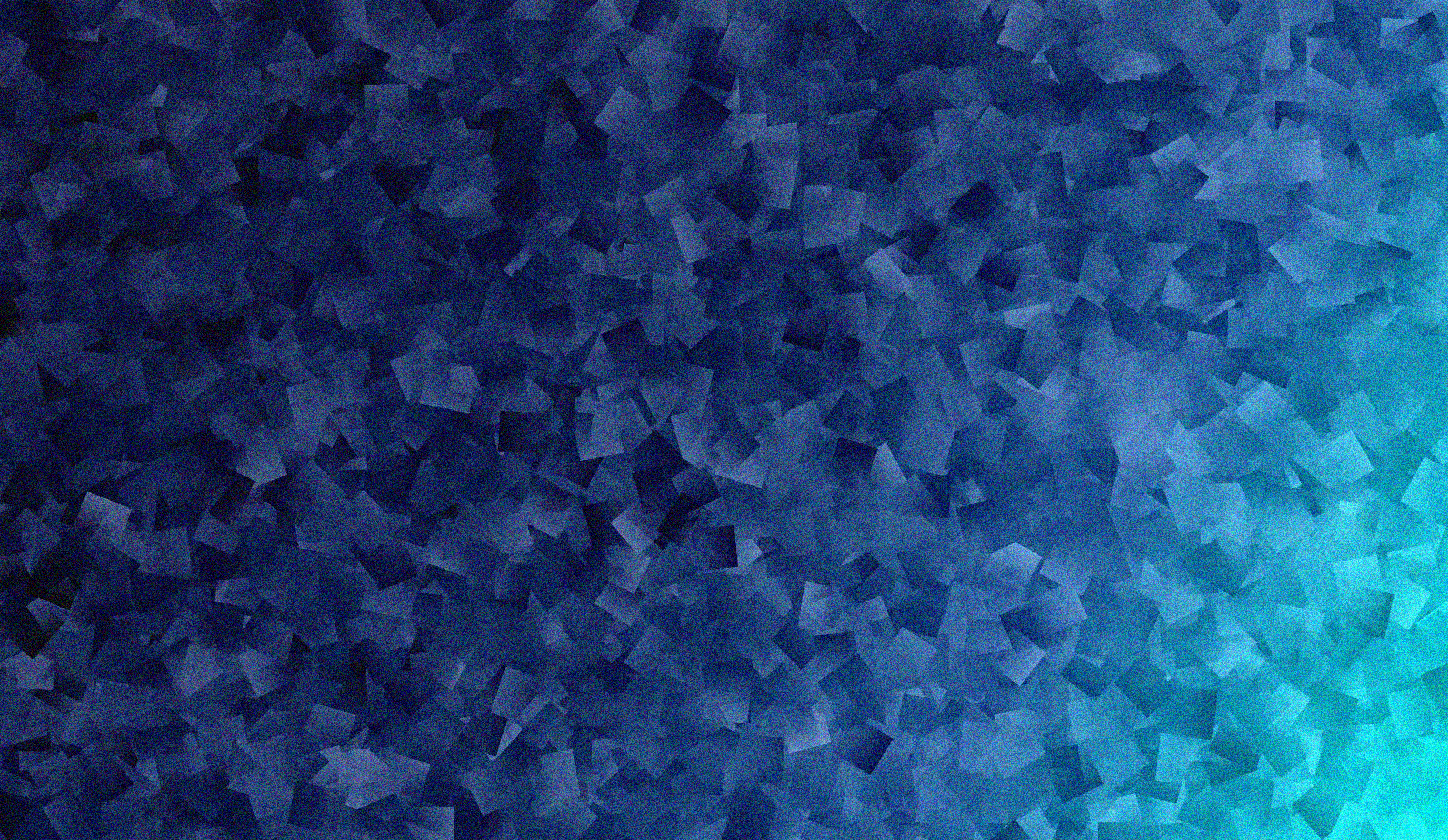 INTERNSHIP PROGRAMSummer 2023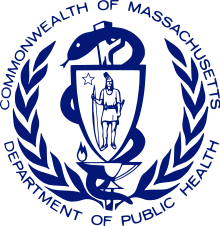 Local Health Internship ProgramThe Massachusetts Department of Public Health’s (MDPH) Division of Epidemiology is seeking graduate students to intern in local health departments during the summer of 2023. The selected students will work on various projects within local health departments that may include environmental health, communicable disease case investigation, needs assessment, bioterrorism and emergency preparedness, health education, data entry/analysis, health policy, food safety, substance use prevention, and other duties as determined by the local health department in collaboration with the student. The applicant must have completed at least one semester of graduate level public health course work preferably including, but not limited to, one course each in epidemiology, environmental health, and biostatistics. Students should be able to work independently and have basic computer skills. Clinical experience and/or prior work experience is a plus but is not required. Applicants must be able to communicate effectively in English. The student will be required to attend both an orientation program and the closing session. On the closing day, each student will be required to provide an oral or poster presentation for fellow interns, local public health agents and MDPH representatives summarizing his or her experience. Participating interns are also required to submit a 350 word abstract on a project from their summer activities. Upon completion of this internship each student will have an excellent understanding of the various roles of local health departments in Massachusetts and will have obtained hands-on experience in the practice of public health.  Students must commit to a minimum of 160 hours during the summer (mid-May until mid-August).  Students may work more hours as required for school practicums pending prior agreement with their internship supervisor.Estimated number of hours required per week: 15-20 (Hours are flexible in most communities.)The opportunities are:Belmont Health Department	Brookline Health and Human Services Dedham Health Department Gloucester Health Department	Hopkinton Health DepartmentLudlow Health DepartmentMansfield Health Department Massachusetts Department of Public Health, Division of Epidemiology Massachusetts Department of Public Health, Bureau of Healthcare Safety and Quality (2 placements)Nahant Board of HealthNeedham Health DepartmentNorthborough/Greater Boroughs Partnership for HealthNorth Shore Public Health Collaborative Wakefield Health and Human ServicesWalpole Health Department Wayland Health DepartmentWest Springfield Health Department (2 placements)Worcester Division of Public Health/Central Massachusetts Regional Public Health AllianceDetails for each position are included in this document. Applications can be submitted online at the link below. In the application, please rank the internships by your preference so that we can match candidates to the best placement.Apply Here.If you have any difficulties submitting this form, you can send the requested information and materials to Julie Coco at julie.coco@mass.gov.This application is due by 11:59pm on Sunday, March 26th, 2023. ______________________________________________________________________________Belmont Health Department (Middlesex County)Belmont, MA (In-person) – One placementCOVID-19; Data Entry, Analysis, and Management; Environmental Health; Food Safety; Health Education; Health Policy; Substance Abuse.	Estimated days/hours: 15-20 hours per week.Primary location: 19 Moore St Belmont, MA 02478, location is accessible by the Fitchburg line commuter rail, and the #74 or #75 buses that go to Belmont center.Brookline Health and Human Services (Norfolk County)Brookline, MA (Hybrid: remote and in-person) – One placementData Entry, Analysis, and Management; Outbreak Investigation; Environmental Health; Food Safety; Health Education.Estimated days/hours: 15-20 hours per week.Primary location: 11 Pierce Street, Brookline, MA 02445 (hybrid)Dedham Health Department (Norfolk County)Dedham, MA (Hybrid: remote and in-person) – One placementCommunity Health; Environmental Health; Health Policy; Health Education.The Dedham Health Department’s mission is to serve Dedham residents and businesses by promoting community wellness, health equity, safety, and overall quality of life in a transparent and collaborative manner. The Department is seeking a motivated graduate student to develop an educational training program for tobacco retailers about local and state tobacco sales regulations. The ideal candidate has experience in community health, health education, and outreach and is interested in learning about local public health and health policy. The ideal candidate must also have strong research, computer, and communication skills.  Some task(s) associated with this internship may include:Educating retailers about the Dedham Board of Health’s Tobacco Regulations and Massachusetts’ ‘An Act Modernizing Tobacco Control.’Reviewing the Dedham Board of Health’s Tobacco Regulations. Assisting with researching and amending the regulations.Providing tobacco education to the public in collaboration with the Dedham Organization for Substance Awareness.Shadowing public health inspections and enforcement activities.Estimated days/hours: 15-20 hours per week.Primary location: 3rd floor of 450 Washington Street, Dedham, MA 02026 (hybrid), The 34E MBTA bus route stops right in front of Dedham Town Hall. MBTA bus routes 34 and 52 run through Dedham and there are also two MBTA commuter rail stations in Dedham on the Franklin/Foxboro line (Dedham Corporate and Endicott stops) (hybrid).Gloucester Health Department (Essex County)Gloucester, MA (Hybrid: remote and in-person) – One placementEnvironmental Health; Food Safety; Health Education; Substance Abuse; Data Entry, Analysis, and Management; Needs Assessment.The Gloucester Health Department is looking for a summer 2023 intern. The possible task(s) of the intern would include:•  Shadowing health inspectors on routine inspections (food, swimming pools, camps, beach testing, housing, etc.).•  Researching and designing educational outreach materials on topics such as rodents, hoarding, foodborne illness, vaping, etc.•  Collaborating with the Health Inspector on the setup of a Hoarding Taskforce.•  Collaborating with the Health Inspector on expansion of Rental Dwelling Certificate program.•  Assisting with planning for prevention initiatives focused on youth substance use prevention and mental health access.•  Providing support with community events, including programs held at the Gloucester Housing Authority community centers, the Cape Ann YMCA, and the Sawyer Free Library.•  Increasing the Prevention Team’s social media presence and creating content using Canva and other platforms.•  Developing surveys and other data collection instruments to collect information on community needs and program outcomes.•  Opportunities to shadow prevention staff, learn about grant management.•  Option of participating in coalition building meetings, trainings related to primary prevention and the strategic prevention framework.•  Additional projects that may be of specific interest to the intern.Estimated days/hours: 15-20 hours per week.Primary location: Gloucester Health Department, City Hall Annex, 3 Pond Rd, Gloucester, MA 01930 (hybrid)Hopkinton Health Department (Middlesex County)Hopkinton, MA (Hybrid: remote and in-person) – One placementEnvironmental Health, Health Policy, Health Education, Community Health.The mission of the Hopkinton Board of Health is to improve the health status of all people in the Hopkinton community by educating, innovating, and developing healthy habits and sustainable medical care facilities. This summer the Hopkinton Board of Health would like to host a summer intern.  The ideal candidate will be a graduate student and have experience in environmental health, health policy, biochemistry, and immunology.   Some potential task(s) the intern would work on include: Working on research project involving immune system dysfunction and dysregulation caused by COVID-19.Assisting in sampling and testing lakes for herbicides and preparing a presentation on the results.Assisting in launching a shingles vaccination program with the help of the town’s public health nurse.Educating the public on rabies including risk, mitigation strategies, how to cohabitate with wildlife and what to do in the event there is a potential exposure.Assessing exposure risk to certain toxins (including Dieldrin, DDD, DDT, DDE, hexachlorobenzene and chlordane) related to a development in town.Assisting with an agricultural exemption or PFAS policy recommendations.Estimated days/hours: 15-20 hours per week.Primary location: 18 Main Street, Hopkinton, MA 01748 (hybrid), easily accessible by car from 495 or the Massachusetts Turnpike.  The office is within 500 feet of the intersection of Routes 85 and 135.  Public transportation is limited.Ludlow Health Department (Hampden County)Ludlow, MA (In-person) – One placementEmergency Preparedness, Community Health, Data Entry, Analysis & Management, Substance Use Disorder, Health Education.The Ludlow Health Department is looking for an intern to assist with two projects (listed below).Emergency Preparedness/Community Health/ Data Entry, Analysis and ManagementThe Ludlow Health Department is working on making sure the town is up to date with their emergency preparedness plans. The ideal candidate will have completed coursework in health communication and have a vast knowledge in social media and planning. This project will include engaging volunteers, help with updating EDS and COOP plans as well as providing education to the community. Some of the tasks the intern may be responsible for include:Assisting in the development of special event activities to build “Community Outreach and Awareness” in town. Researching potential programs for the office in one or more of emergency management’s five mission areas: prevention, protection, response, recovery, and/or mitigation.Assisting in the development of public awareness materials and programs, newsletters, etc. Opioid/Substance Use/Health Education/Data Entry, Analysis and ManagementThe Ludlow Health Department is working on community outreach and prevention programs. The Health department has started providing Naloxone boxes to organizations and businesses in town as well as providing Narcan trainings, education, and resources. The goal of this project is to expand services, trainings, and resources to the community. The idea candidate will have completed some psychology or sociology courses. Through this internship the department will be able to expand outreach services and be able to determine the needs of the community. The intern may assist in the following projects:Research/conduct survey on what the community needs are based on opioid/substance use.Research and provide more resources to the community based on substance use.Provide educational trainings to community members on Narcan and fentanyl test strips.Estimated days/hours: 15-20 hours per weekPrimary location: 488 Chapin Street, Ludlow, MA 01056 (hybrid)Mansfield Health Department (Bristol County)Mansfield, MA (Hybrid: remote and in-person) – One placementCommunity Health; Environmental Health; Food Safety; Health Education; Needs Assessment; Substance Abuse; Emergency Preparedness; COVID-19.The Mansfield Health Department is looking for a summer 2023 graduate student intern.  The intern will assist with task(s) including:Helping with the community health assessment (CHA). Providing health education to the Mansfield community.Assisting with the FDA Voluntary retail food standards, fats oil and grease (FOG) management, and exploring HHW regionalization.Expanding the Mansfield Health Department’s website.Additional projects that may be of specific interest to the intern.Estimated days/hours: 15-20 hours per week.Primary Location: 6 Park Row, Mansfield, MA 02048, about a mile walk from the Mansfield Commuter Rail Station (hybrid).MDPH Division of Epidemiology: Influenza Team (Suffolk County)Boston, MA (Remote) – One placementData Entry, Analysis, and Management.MDPH's Influenza Team within the Bureau of Infectious Disease and Laboratory Science's Division of Epidemiology is seeking an intern to focus on data analysis projects.  This graduate student should have a strong background in SAS and Excel.  So far influenza vaccination rates among Massachusetts’ residents under the age of 18 have been lower this flu season (2022-2023) than previous seasons. The main projects would be:
• Analyzing influenza and COVID-19 vaccination data from the Massachusetts Immunization Information System (MIIS) to further summarize vaccine uptake in the pediatric community by demographics, dosage, timing, and other characteristics using two years of data.  Estimated days/hours: 15-20 hours per week.Primary location: Remote only; team is based at the MA State Public Health Lab at 305 South Street Jamaica Plain, MA 02130MDPH: Division of Quality Improvement (Suffolk County)Boston, MA (Remote) -Two placementsData Entry, Analysis, and Management; COVID-19; Emergency Preparedness; GIS/Mapping.The Massachusetts Department of Public Health’s Division of Quality Improvement within the Bureau of Healthcare Safety and Quality is looking for a summer 2023 intern who has knowledge of Excel and SAS and who is detail oriented.  The intern would be working primarily on the following project:Working on a project about hospital staffing levels trend analysis to compare pre-COVID and during COVID-19 period. It will involve data cleaning, analysis, and research in a public health setting.Data Entry, Analysis, and Management; GIS/Mapping.Estimated days/hours: < 15 hours/week Primary location: 250 Washington Street, Boston, MA 02108 (Remote only)Nahant Board of Health (Essex County)Nahant, MA – One placement (Hybrid: remote an in-person)COVID-19; Community Health; Emergency Preparedness; Environmental Health; Food Safety; Health Education; Needs Assessment.Nahant Board of Health is looking for a student intern this summer to assist with a variety of projects.  Some potential task(s) include:Educating the community regarding coyote activity.Join the team sustaining Farmers Markets.Surveying businesses and citizens regarding the effects of the COVID-19 pandemic.Identifying spots in town needing improvement regarding household waste management.Estimated days/hours: 15-20 hours per week.Primary location: 334 Nahant Road, Nahant, MA 01908 (hybrid).Needham Health Department (Norfolk County)Needham, MA (Hybrid: remote and in-person) – One placementCommunity Health, Data Entry, Analysis, and Management, Environmental Health, Food Safety, Nutrition, Health Education, Health Policy.The Needham Public Health Division has applied for a grant from federal Food & Drug Administration (FDA) and the Association of Food and Drug Officials (AFDO) to help to improve our food safety inspection processes and procedures. This grant funding will support the Public Health Division in its efforts to meet the FDA’s Voluntary National Retail Food Regulatory Program Standards (VNRFRPS).  As part of this grant project, the intern will assist the Needham Public Health Division's Environmental Team with the following: Informing and educating restaurant permit holders, including owners and managers, and the public at-large about food safety and nutrition by developing fact sheets, brochures, presentations, and social media messages. Assisting in documentation, development, and maintenance of food safety inspection protocols to help Needham in meeting the FDA’s nine Voluntary National Retail Food Regulatory Program Standards.Collaborating with a food safety consultant to coordinate audits to meet remaining standards. Assisting the Public Health Division staff in developing grant applications and preparing submissions to additional funding opportunities. Implementing a pilot program for an internal food grading system to determine its effectiveness, with the help of Food Code Pro consultants. Coordinate trainings and developing educational handouts for food establishment owners on food grading criteria. Collaborating with Needham’s Environmental Health Agent to coordinate our annual Food Safety Advisory Board meeting, compromised of food service establishments, industry experts, and the general public. Planning and organizing, in collaboration with Needham’s food service establishments, our third annual ‘Nutritionally Needham Healthy Eating Month,’ to raise awareness of the connection between food choices, health, and the environment.  Assisting the Public Health Division in the revision of Needham Farmers’ Market permit applications, collection of permit fees, education of vendors on proper food safety protocols, and weekly market inspections. Assisting in inspecting and permitting a wide range of food establishments under the supervision of the Assistant Public Health Director and Environmental Health Agent.  Actively collaborating with other local town and state departments on community outreach projects to tackle local public health challenges (i.e. excessive pesticide usage).  Shadowing inspectors to investigate violations of local and state regulations relating to food, nuisance (noise/odors), tobacco, housing, swimming pools, and septic systems. Reviewing existing Board of Health regulations and/or develop public health policies, to ensure regulations are up to date. The ideal candidate will have a B.S. in Environmental Health or related field or first year of graduate school in field of public/environmental health or related field.  Estimated days/hours: 15-20 hours per week. Primary location: Rosemary Recreational Complex at 178 Rosemary St., Needham, MA 02494 (hybrid). Northborough/Greater Boroughs Partnership for Health (Worcester County)Northborough, MA (Hybrid: remote and in-person) – One placementCOVID-19; Community Health; Data Entry, Analysis, and Management; Disease Case Follow-up; Outbreak Investigation; Emergency Preparedness; Environmental Health; Food Safety; Health Education; Health Policy; Needs Assessment; Substance Abuse; Regulatory Review.The Town of Northborough/Greater Boroughs Partnership for Health is seeking a summer intern with a good attitude, strong work ethic, and ability to work as part of a team. The project(s) that the intern may work on include:•Food insecurity project:  This project will include a review of available data on food insecurity in our region, including surveys and/or interviews with food pantries, food banks, senior centers, etc. Based on this data, the intern will work with health departments in our region to develop education and awareness campaigns about the food-related resources and services in our region.•Website design:  The Greater Boroughs Partnership for Health just created a new website for the shared services region. This project will include a review of public health department websites and resources, and social media presence, as well as a review of shared service region websites. The intern will make recommendations for improving our new regional website. We are also looking to create a social media account, which will include creating posts and content to be posted. •Regulatory Review:  The Northborough Board of Health has several outdated local Board of Health regulations in particular animal keeping, tobacco, and Title 5. The intern will review existing local public health regulations and select 1-3 regulations of interest to update or develop a new regulation and present to the Board of Health. This project will include researching federal, state, and local regulations and providing recommendations to the board and will include networking with other local public health departments. The project may include a review of the Board of Health Fee Schedule.Estimated days/hours: 15-20 hours per week.Primary location: 63 Main St., Northborough, MA 01532 (hybrid).North Shore Public Health Collaborative (Essex County)Salem, MA (Hybrid: remote and in-person) – One placementCommunity Health; Data Entry, Analysis, and Management; Environmental Health; Health Education; Health Policy; Needs Assessment; Substance Abuse.The North Shore Public Health Collaborative is looking for a summer 2023 intern. Ideally, an intern would have either experience or academic training in health communications/promotion and outreach. Experience with social media and graphic design would be a bonus.  Some potential projects include:Partnering with IMPACT Melanoma to work on our regional sun safety initiative. This may include conducting surveys, assisting with data analysis, and doing community outreach events.Researching and developing health promotion content on a range of topics for our regional website and social media.Doing community outreach and research for communications materials and messaging.Conducting a needs assessment to support local and regional health equity initiatives.Assisting with various community-specific projects as needed.These projects can be tailored to an intern's interests, and they're welcome to develop additional projects that may be of interest to them.Estimated days/hours: 15-20 hours per week.Primary location: 98 Washington St. Salem MA 01970, 10 minute walk from commuter rail (hybrid).		Wakefield Health Department (Middlesex County)Wakefield, MA (In-person only) – One placementCommunity Health; Environmental Health; Food Safety; Health Education; Health Policy.Wakefield Health Department is looking for a summer 2023 intern experienced in Excel and PowerPoint.  Some potential projects the intern will work on include:Working with Senior Environmental Health Specialist and inspectors on regulations/rules and ordinances.Conducting food and housing cases and inspections. Attending summer festival on the lake with public health specialist and provide health education (example: tick and mosquito information).Working with public health nurses in the Massachusetts Immunization Information System (MIIS) for data management.Assisting staff with permitting.   Estimated days/hours: 15-20 hours per week.Primary Location: 5 Common Street, Wakefield, MA 01880. This location is accessible by public transportation. Walpole Health Department (Norfolk County)Walpole, MA (Hybrid: remote and in-person) – One placementEmergency Preparedness; Environmental Health; Food Safety; Health Education; Needs Assessment; Substance Abuse; Data Entry, Analysis, and Management.The Walpole Health Department is looking for an individual who has good writing skills who is able to communicate well with individuals including the general public.  Some potential task(s) the intern would be working on include:Shadowing health agents on inspections (pools, camps, housing, septic, food, etc.).Working on the departments Medical Reserve Corp volunteer newsletter.Assisting with community outreach through health education (i.e.: sun protection, mosquito/tick         awareness, mental health awareness, health communication, data analysis etc.).Assisting with Drug and alcohol awareness State Bureau of Substance and Abuse grantx.Estimated days/hours: 15-20 hours per week.Primary Location: 135 School Street, Walpole, MA 02081 (hybrid).Wayland Health Department (Middlesex County)Wayland, MA (In-person (potentially some remote work)) – One placementEnvironmental Health; Data Entry, Analysis, and Management; Sampling and Monitoring (lake).The Wayland Health Department is looking for a summer 2023 intern.  The ideal intern will have taken some courses related to environmental health, specifically related to water pollution.  Some task(s) the intern will potentially work on include:Monitoring Lake Cochituate/North Pond for harmful algae blooms (HABs) and/or other algae blooms.  Working with the Town Surface Water Quality Committee, the Recreation Department, and the state to determine how we can better tackle the problem and manage it over the summer.  Completing online training on harmful algae blooms, which will give the intern the ability to identify HABs.Participating in field work for visual observations and taking photographs and sampling of lake water.Posting advisories on HABs, communicating with the state and other involved stakeholders, keeping logs/tracking data from testing, and staying informed of conditions in the other ponds of Lake Cochituate.  Estimated days/hours: 15-20 hours per week.Primary Location: 41 Cochituate Road, Wayland, MA 01778West Springfield Health Department (Hampden County)West Springfield, MA  – Two placementsEmergency Preparedness (remote and in-person).Updating emergency preparedness plans to meet current Public Health Emergency Preparedness guidelines with the guidance of the Director of Public Health, the Hampden County Health Coalition’s PHEP planner, the town’s Emergency Management Director and other stakeholders.Opportunity to shadow other public health team members.Environmental Health (in-person throughout the town of West Springfield).Estimated days/hours: 15-20 hours per week.Primary Location: 26 Central Street, Room 211, West Springfield, MA 01089 Worcester Division of Public Health (Worcester County)Worcester, MA (Hybrid: remote and in-person) – One placementCommunity Health; Data Entry, Analysis, and Management; GIS/Mapping; Needs Assessment; Data Collection/Outreach.The Worcester Division of Public Health is looking for an intern this summer.  The student should have introductory knowledge of public health core competencies with an emphasis on public health efforts toward health equity. Ideally, student also has proficiency in quantitative or qualitative data analyses, i.e., an Epidemiology graduate concentration with interest/passion in social epidemiology. The Worcester Division of Public Health/Central Massachusetts Regional Public Health Alliance is embarking on the next iteration of our Community Health [Needs] Assessment.  The intern’s primary project will include working on tasks related to the Community Health Needs Assessment.  Some tasks include:Working with our hospital and health insurance partners and involves a mixed-methods approach to collecting data, i.e., qualitative data through focus groups and key informant interviews and quantitative data collection through a community survey that also includes direct on the ground outreach for hard-to-reach populations during the spring/summer. Organizing analyzed data into tables/charts/maps that are palatable for the lay-person and for publication. There are varying aspects of student involvement based on skillsets and/or interests.   Estimated days/hours: 15-20 hours per week.Primary Location: 25 Meade Street, Worcester, MA 01610 (hybrid).